智能與永續製造學位學程 一貫修讀學、碩士學位申請表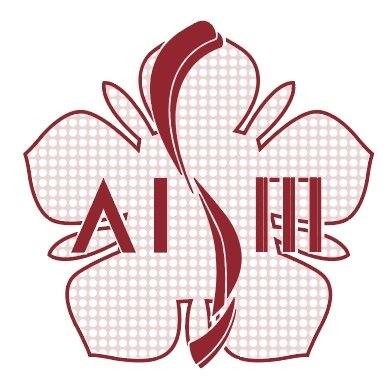 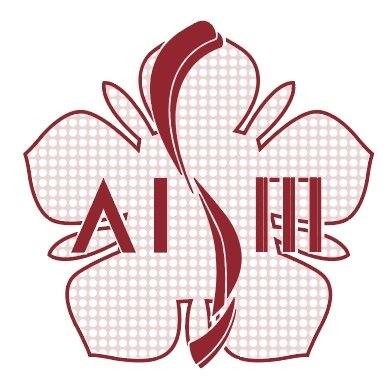 一、基本資料二、學業成績學分需修畢達畢業學分二分之一以上累計平均成績全系或全班排名於前百分之七十以內(含)三、申請資料檢核(請夾帶於附件)----------------以上由學生填寫------------姓名學號學系年級班別手機/email手機：email：學分原科系畢業學分 _________學分至第五學期已修畢________學分累計平均成績至第五學期平均成績________分至第五學期平均成績________分全系、全班排名全系人數______人、系排_____名全班人數______人、班排_____名項目說明檢核大學部歷年成績單及名次證明□推薦函2封1.2.□自傳及讀書計畫□其他有利審查之文件□英文檢定、□專題成果□其他_________________□申請人簽名：申請人簽名：學程資料審核□符合申請要件。□不符合申請要件，原因：____________________________________。□符合申請要件。□不符合申請要件，原因：____________________________________。承辦人：	收件日期：會議審核  年  月  日召開「碩士班預備研究生甄選會議」□同意錄取，正取第____名。   □同意備取，備取第____名。□不同意錄取。召集人：	日期：  年  月  日召開「碩士班預備研究生甄選會議」□同意錄取，正取第____名。   □同意備取，備取第____名。□不同意錄取。召集人：	日期：學位學程主任簽章：	日期：